ГЛАВНЫЙ ГОСУДАРСТВЕННЫЙ САНИТАРНЫЙ ВРАЧ
ПО ОРЕНБУРГСКОЙ ОБЛАСТИ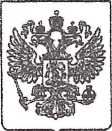 ПОСТАНОВЛЕНИЕг. ОренбургО проведении подчищающей иммунизации против кори на территорииОренбургской областиВ соответствии с Федеральным законом от 30.03.1999 № 52-ФЗ «О санитарно-эпидемиологическом благополучии населения», постановлением Главного государственного санитарного врача Российской Федерации от 06.03.2019 № 2 «О проведении подчищающей иммунизации против кори на территории Российской Федерации», приказом Роспотребнадзора от 09.07.2012 № 693 «Об утверждении положения об Управлении Федеральной службы по надзору в сфере защиты прав потребителей и благополучия человека по Оренбургской области» и в целях создания устойчивого коллективного иммунитета населения к кори для обеспечения санитарно-эпидемиологического благополучия на территории Оренбургской области постановляю:Рекомендовать главам муниципальных образований области:Рассмотреть в срок до 22.03.2019 на заседаниях городских (районных) санитарно-противоэпидемических комиссий вопрос о ходе подготовки к проведению подчищающей иммунизации против кори.Проработать с руководителями предприятий и организаций независимо от организационно-правовой формы, индивидуальными предпринимателями вопросы необходимости иммунизации сотрудников против кори в рамках национального календаря профилактических прививок, представления списков работающих в медицинские организации по территориальности, обеспечения проведения иммунизации против кори работников из числа иностранных граждан, привлеченных к трудовой деятельности, не привитых и не болевших корью.Взять на контроль охват прививками против кори работников образовательных организаций всех типов, включая летние оздоровительные учреждения.Оказывать содействие медицинским организациям в проведении иммунизации против кори населения, в том числе иностранных граждан, не привитых против кори.Поручить главам сельских поселений представить в срок до 22.03.2019 в медицинские организации по территориальности сведения о количестве зарегистрированных и/или проживающих лиц цыганской национальности на территории сельских населенных пунктов, а также переселенцев, мигрантов.Рекомендовать министерству здравоохранения Оренбургской области (Г.П. Зольникова):Организовать в срок до 22.03.2019:работу по выявлению лиц из числа детского и взрослого населения, в том числе труднодоступных контингентов (кочующее население, беженцы, вынужденные переселенцы, внутренние и внешние мигранты, религиозные общины), не болевших корью, не получивших прививки против кори в соответствии с национальным календарем профилактических прививок (не привитых против кори, привитых однократно), не имеющих сведений о прививках против кори, и не включенных в утвержденный на 2019 год план профилактических прививок;проведение внеплановых заседаний областной иммунологической комиссии по пересмотру медицинских отводов у детей и взрослых от прививок против кори.Проанализировать с представлением информации в Управление Роспотребнадзора по Оренбургской (далее - Управление) области в срок до 29.03.2019:эффективность работы территориальных иммунологических комиссий по пересмотру медицинских противопоказаний от прививок против кори;полноту внесения медицинскими организациями сведений о профилактических прививках населения в электронную базу данных.Сформировать и представить на согласование в срок до 27.03.2019 в Управление в разрезе медицинских организаций:план проведения подчищающей иммунизации против кори и график ее проведения (приложение 1);данные по охвату прививками против кори сотрудников вузов области, Управления Россельхознадзора по Оренбургской области и Оренбургской таможни, в том числе должностных лиц по каждому пункту пропуска через Государственную границу Российской Федерации, сотрудников государственных медицинских организаций, в том числе медицинских работников (приложение 2).С учетом численности населения, подлежащего подчищающей иммунизации против кори, рассчитать необходимый объем коревой вакцины и представить в Управление в срок до 29.03.2019.Проинформировать Управление в срок до 29.03.2019 о результатах работы областной иммунологической комиссии по пересмотру медицинских противопоказаний от прививок против кори, проведенной в рамках организации подчищающей иммунизации, и далее по мере проведения заседаний.Принять меры по повышению персональной ответственности руководителей медицинских организаций за:организацию, планирование, достоверность учета контингентов, подлежащих подчищающей иммунизации против кори;качество разъяснительной работы с населением о мерах профилактики кори и преимуществах вакцинопрофилактики;недопустимость отказов медицинских работников от вакцинации противкори.Обеспечить:взаимодействие с ФКУЗ «МСЧ МВД России по Оренбургской области», ФКУЗ МСЧ-56 ФСИН России, ООО «Клиника промышленной медицины», НУЗ «Узловая больница на ст. Орск ОАО «РЖД», НУЗ «Отделенческая клиническая больница ст. Оренбург ОАО «РЖД» по выявлению лиц, подлежащих на подчищающую иммунизацию, из числа сотрудников указанных ведомств и обслуживаемого населения;контроль достоверности планирования контингента, подлежащего на подчищающую иммунизацию против кори, медицинскими организациями области;создание необходимого запаса вакцины для обеспечения кампании подчищающей иммунизации против кори, в том числе иммунизации иностранных граждан;организацию проведения в период с 01.04.2019 по 01.10.2019 подчищающей иммунизации против кори лиц, не получивших прививки своевременно в рамках национального календаря профилактических прививок;оперативную отчетность о ходе проведения кампании подчищающей иммунизации.Заслушать в срок до 25.03.2019 на заседании областной санитарнопротивоэпидемической комиссии вопрос о ходе подготовки кампании подчищающей иммунизации против кори.Определить перечень медицинских организаций в г. Оренбурге для проведения иммунизации иностранных граждан.Министерству образования Оренбургской области (Г.И. Сафонова), руководителям учреждений высшего и среднего профессионального образования рекомендовать обеспечить наличие у студентов и сотрудников сведений о профилактических прививках, содействие медицинским организациям в проведении подчищающей иммунизации против кори студентам и сотрудникам.Руководителям ведомственных	медицинских	организацийрекомендовать провести работу по выявлению сотрудников, не болевших корью, не получивших прививки против кори в соответствии с национальным календарем профилактических прививок (не привитых против кори, привитых однократно), не имеющих сведений о прививках против кори, и не включенных в утвержденный на 2019 год план профилактических прививок. Организовать их иммунизацию во взаимодействии с территориальными медицинскими организациями.Руководителям учреждений высшего и среднего профессиональногообразования представить в Управление до 22.03.2019 на электронный адрес epidnadzor@56.rospotrebnadzor.ru сведения	о количестве	иностранныхстудентов с указанием страны прибытия и данных по охвату прививками против кори и краснухи, организовать иммунизацию не привитых, не имеющих достоверных сведений прививок против кори и краснухи.Руководителям медицинских организаций Оренбургской области:Провести в срок до 20.03.2019 дополнительный анализ состояния иммунизации против кори детей и взрослых, включая труднодоступные контингенты, в целом по учреждению в разрезе врачебных и фельдшерских участков с установлением причин непривитости, обоснованности медицинских отводов и отказов от профилактических прививок и четким определением лиц, уже включенных в план профилактических прививок по иммунизации против кори на 2019 год.Составить в срок до 22.03.2019 пофамильные списки детей и взрослых, не привитых против кори, привитых однократно, не имеющих сведений о прививках против кори, и не включенных в утвержденный на 2019 год план профилактических прививок.Сформировать и представить на согласование в срок до 25.03.2019 в территориальные отделы Управления, медицинские организации г. Оренбурга - в филиал ГБУЗ «ООКИБ» «Оренбургский центр профилактики и борьбы со СПИД» планы проведения подчищающей иммунизации против кори с пофамильными списками подлежащих лиц и графики ее проведения.Провести в срок до 22.03.2019 внеплановые заседания иммунологических комиссий в медицинских организациях области по пересмотру медицинских отводов у детей и взрослых от прививок против кори с представлением, в случае необходимости, медицинской документации для рассмотрения на областную иммунологическую комиссию, а также работу с населением, отказывающимся от профилактических прививок.Обеспечить:- проведение в период с 01.04.2019 по 01.10.2019 подчищающей иммунизации против кори лиц, не получивших прививки своевременно в рамках национального календаря профилактических прививок;оперативную отчетность о ходе проведения кампании подчищающей иммунизации;формирование, подготовку, оснащение вакциной и расходными материалами прививочных бригад для иммунизации населения в рамках кампании по подчищающей иммунизации;серологическое обследование на наличие антител к вирусам кори работников медицинских организаций, перенесших указанные инфекции ранее, с последующим включением восприимчивых лиц в план на подчищающую иммунизацию;широкую разъяснительную работу с населением о мерах профилактики кори и преимуществах вакцинопрофилактики, включая персональную работу с лицами, отказывающимися от прививок.Совместно с главами сельских поселений уточнить численность и принять меры по обеспечению иммунизацией кочующего населения, а также переселенцев, мигрантов.Начальникам территориальных отделов Управления обеспечить: контроль за ходом подготовки и проведением мероприятий по подчищающей иммунизации	против кори, соблюдением	условийтранспортирования и хранения коревой вакцины на всех уровнях «холодовой цепи»;согласование планов проведения подчищающей иммунизации против кори и графики ее проведения по каждой медицинской организации. Главному врачу ФБУЗ «Центр гигиены и эпидемиологии в Оренбургской области» (В.Ю. Коновалов) обеспечить: сбор и обобщение оперативной отчетности о ходе проведения подчищающей иммунизации против кори с представлением информации в Управления Роспотребнадзора	по	Оренбургской области	и еготерриториальные отделы;пропаганду вакцинопрофилактики инфекционных болезней, в том числе против кори, в рамках гигиенического воспитания и обучения граждан.Начальникам территориальных отделов Управления, главному врачу ФБУЗ «Центр гигиены и эпидемиологии в Оренбургской области» (В.Ю. Коновалов) организовать активное информирование населения о преимуществах иммунопрофилактики кори.Контроль за выполнением настоящего постановления оставляю за собой.Главный государственный санитарный врач по Оренбургской областиПриложение № 1 к постановлению № 2 от 15.03.2019 Таблица 1План по подчищающей иммунизации против кори детского населенияПриложение №1 к постановлению № 2 от 15.03.2019 Таблица 2План по подчищающей иммунизации против кори взрослого населения в возрасте 18-35 летПриложение №1 к постановлению № 2 от 15.03.2019 Таблица 2АПлан по подчищающей иммунизации против кори взрослого населения в возрасте 36-55 лет из групп рискаСведения по охвату прививками против кори сотрудников вузов области по состоянию на 20.03.19Таблтца 2Сведения по охвату прививками против кори сотрудников Управления Россельхознадзора по Оренбургской области/ Оренбургской таможни* по состоянию на 20.03.19* заполняется отдельно по каждой организации отдельноТаблтца 3Сведения по охвату прививками против кори сотрудников государственных медицинских организаций области по состоянию на 20.03.19Наименование медицинской ораганизацииНаименование МООбщая численность детей с 1 года по состоянию на 20.03.2019, не включенных в планпрививок на 2019 годОбщая численность детей с 1 года по состоянию на 20.03.2019, не включенных в планпрививок на 2019 годОбщая численность детей с 1 года по состоянию на 20.03.2019, не включенных в планпрививок на 2019 годОбщая численность детей с 1 года по состоянию на 20.03.2019, не включенных в планпрививок на 2019 годОбщая численность детей с 1 года по состоянию на 20.03.2019, не включенных в планпрививок на 2019 годОбщая численность детей с 1 года по состоянию на 20.03.2019, не включенных в планпрививок на 2019 годОбщая численность детей с 1 года по состоянию на 20.03.2019, не включенных в планпрививок на 2019 годОбщая численность детей с 1 года по состоянию на 20.03.2019, не включенных в планпрививок на 2019 годколичество детей, подлежащих подчищающей иммунизациив том числе из семейв том числе из семейв том числе из семейНаименование МОне привитых и не имеющих сведений о прививках,не привитых и не имеющих сведений о прививках,не привитых и не имеющих сведений о прививках,не привитых и не имеющих сведений о прививках,не имеющих ревакцинирующей прививки в соответствии с возрастомне имеющих ревакцинирующей прививки в соответствии с возрастомне имеющих ревакцинирующей прививки в соответствии с возрастомне имеющих ревакцинирующей прививки в соответствии с возрастомколичество детей, подлежащих подчищающей иммунизациицыганмигрантоврелигиозныхобщинНаименование МОвсегов том числе по причине:в том числе по причине:в том числе по причине:всегов том числе по причине:в том числе по причине:в том числе по причине:количество детей, подлежащих подчищающей иммунизациицыганмигрантоврелигиозныхобщинНаименование МОмед.отводаотказапр.причинмед.отводаотказапр.причинколичество детей, подлежащих подчищающей иммунизациицыганмигрантоврелигиозныхобщинНаименование МООбщая численность взрослых по состоянию на 20.03.2019, не_ включенных в план прививок на 2019 голОбщая численность взрослых по состоянию на 20.03.2019, не_ включенных в план прививок на 2019 голОбщая численность взрослых по состоянию на 20.03.2019, не_ включенных в план прививок на 2019 голОбщая численность взрослых по состоянию на 20.03.2019, не_ включенных в план прививок на 2019 голОбщая численность взрослых по состоянию на 20.03.2019, не_ включенных в план прививок на 2019 голОбщая численность взрослых по состоянию на 20.03.2019, не_ включенных в план прививок на 2019 голОбщая численность взрослых по состоянию на 20.03.2019, не_ включенных в план прививок на 2019 голОбщая численность взрослых по состоянию на 20.03.2019, не_ включенных в план прививок на 2019 голколичество взрослых 18 35 лет, подпежащи XподчищающейиммунизацИИв том числе:в том числе:в том числе:в том числе:в том числе:в том числе:в том числе:Наименование МООбщая численность взрослых по состоянию на 20.03.2019, не_ включенных в план прививок на 2019 голОбщая численность взрослых по состоянию на 20.03.2019, не_ включенных в план прививок на 2019 голОбщая численность взрослых по состоянию на 20.03.2019, не_ включенных в план прививок на 2019 голОбщая численность взрослых по состоянию на 20.03.2019, не_ включенных в план прививок на 2019 голОбщая численность взрослых по состоянию на 20.03.2019, не_ включенных в план прививок на 2019 голОбщая численность взрослых по состоянию на 20.03.2019, не_ включенных в план прививок на 2019 голОбщая численность взрослых по состоянию на 20.03.2019, не_ включенных в план прививок на 2019 голОбщая численность взрослых по состоянию на 20.03.2019, не_ включенных в план прививок на 2019 голколичество взрослых 18 35 лет, подпежащи XподчищающейиммунизацИИцыганокоенаселени емигрантычленырелигиозныхобщинпрофессиональные группыпрофессиональные группыпрофессиональные группыпрофессиональные группыНаименование МОне привитых и не имеющих сведений о прививках,не привитых и не имеющих сведений о прививках,не привитых и не имеющих сведений о прививках,не привитых и не имеющих сведений о прививках,не имеющих ревакцинирующей прививки против корине имеющих ревакцинирующей прививки против корине имеющих ревакцинирующей прививки против корине имеющих ревакцинирующей прививки против кориколичество взрослых 18 35 лет, подпежащи XподчищающейиммунизацИИцыганокоенаселени емигрантычленырелигиозныхобщинвсегоиз них сотрудникииз них сотрудникииз них сотрудникиНаименование МОвсегов том числе по причине:в том числе по причине:в том числе по причине:всегов том числе по причине:в том числе по причине:в том числе по причине:количество взрослых 18 35 лет, подпежащи XподчищающейиммунизацИИцыганокоенаселени емигрантычленырелигиозныхобщинвсегоМОобразовательныхорганизацийпрочие гр.рискаНаименование МОмед.отводаотказапр.причинмед.отводаотказапр.причинколичество взрослых 18 35 лет, подпежащи XподчищающейиммунизацИИцыганокоенаселени емигрантычленырелигиозныхобщинвсегоМОобразовательныхорганизацийпрочие гр.рискаНаименование МООбщая численность взрослых по состоянию на 20.03.2019, нс_ включенных в план прививок на 2019 годОбщая численность взрослых по состоянию на 20.03.2019, нс_ включенных в план прививок на 2019 годОбщая численность взрослых по состоянию на 20.03.2019, нс_ включенных в план прививок на 2019 годОбщая численность взрослых по состоянию на 20.03.2019, нс_ включенных в план прививок на 2019 годОбщая численность взрослых по состоянию на 20.03.2019, нс_ включенных в план прививок на 2019 годОбщая численность взрослых по состоянию на 20.03.2019, нс_ включенных в план прививок на 2019 годОбщая численность взрослых по состоянию на 20.03.2019, нс_ включенных в план прививок на 2019 годОбщая численность взрослых по состоянию на 20.03.2019, нс_ включенных в план прививок на 2019 годколичество взрослых 36 55 лет, подпежащи XподчищающейиммунизацИИв том числе:в том числе:в том числе:в том числе:в том числе:в том числе:в том числе:Наименование МООбщая численность взрослых по состоянию на 20.03.2019, нс_ включенных в план прививок на 2019 годОбщая численность взрослых по состоянию на 20.03.2019, нс_ включенных в план прививок на 2019 годОбщая численность взрослых по состоянию на 20.03.2019, нс_ включенных в план прививок на 2019 годОбщая численность взрослых по состоянию на 20.03.2019, нс_ включенных в план прививок на 2019 годОбщая численность взрослых по состоянию на 20.03.2019, нс_ включенных в план прививок на 2019 годОбщая численность взрослых по состоянию на 20.03.2019, нс_ включенных в план прививок на 2019 годОбщая численность взрослых по состоянию на 20.03.2019, нс_ включенных в план прививок на 2019 годОбщая численность взрослых по состоянию на 20.03.2019, нс_ включенных в план прививок на 2019 годколичество взрослых 36 55 лет, подпежащи XподчищающейиммунизацИИцыганскоенаселени емигранты*членырелигиозныхобщинпрофессиональные группыпрофессиональные группыпрофессиональные группыпрофессиональные группыНаименование МОне привитых и не имеющих сведений о прививках,не привитых и не имеющих сведений о прививках,не привитых и не имеющих сведений о прививках,не привитых и не имеющих сведений о прививках,не имеющих ревакцинирующей прививки против корине имеющих ревакцинирующей прививки против корине имеющих ревакцинирующей прививки против корине имеющих ревакцинирующей прививки против кориколичество взрослых 36 55 лет, подпежащи XподчищающейиммунизацИИцыганскоенаселени емигранты*членырелигиозныхобщинвсегоиз них сотрудникииз них сотрудникииз них сотрудникиНаименование МОвсегов том числе по пв том числе по причине:всегов том числе по пв том числе по причине:количество взрослых 36 55 лет, подпежащи XподчищающейиммунизацИИцыганскоенаселени емигранты*членырелигиозныхобщинвсегоМОобразовательныхорганизацийпрочие гр.рискаНаименование МОмед.отводаотказапр.причинмед.отводаотказапр.причинколичество взрослых 36 55 лет, подпежащи XподчищающейиммунизацИИцыганскоенаселени емигранты*членырелигиозныхобщинвсегоМОобразовательныхорганизацийпрочие гр.рискаПолное наименование вуза с указанием административной территорииСостоит на учетеСостоит на учетеСостоит на учетеВакцинированоВакцинированоВакцинированоРевакцннированоРевакцннированоРевакцннированоПереболелоПереболелоПереболелоПереболелоПереболелоПереболелоНе привито, нет сведенийНе привито, нет сведенийНе привито, нет сведенийв том числе по причине:в том числе по причине:в том числе по причине:в том числе по причине:в том числе по причине:в том числе по причине:Полное наименование вуза с указанием административной территорииСостоит на учетеСостоит на учетеСостоит на учетеВакцинированоВакцинированоВакцинированоРевакцннированоРевакцннированоРевакцннированоПереболелоПереболелоПереболелоПереболелоПереболелоПереболелоНе привито, нет сведенийНе привито, нет сведенийНе привито, нет сведенийотказаотказаотказамедотводамедотводамедотводаПолное наименование вуза с указанием административной территорииВсегов т.ч. до 55 лет включите льнов т.ч. до 35 лет включите льноВсегов т.ч. до 55 летв т.ч. до 35 летВсегов т.ч. до 55 летв т.ч. до 35 летВсегов т.ч. до 55 летв т.ч. до 35 летиз них серологически обследовано на наличие IgG против корииз них серологически обследовано на наличие IgG против корииз них серологически обследовано на наличие IgG против кориВсегов т.ч. до 55 летв т.ч. до 35 летВсегов т.ч. до 55 летв т.ч. до 35 летВсегов т.ч. до 55 летв т.ч. до 35 летПолное наименование вуза с указанием административной территорииВсегов т.ч. до 55 лет включите льнов т.ч. до 35 лет включите льноВсегов т.ч. до 55 летв т.ч. до 35 летВсегов т.ч. до 55 летв т.ч. до 35 летВсегов т.ч. до 55 летв т.ч. до 35 летвсегодо 55 летдо 35 летВсегов т.ч. до 55 летв т.ч. до 35 летВсегов т.ч. до 55 летв т.ч. до 35 летВсегов т.ч. до 55 летв т.ч. до 35 летКонтингентыСостоит на учетеСостоит на учетеСостоит на учетеВакцинированоВакцинированоВакцинированоРевакцннированоРевакцннированоРевакцннированоПереболелоПереболелоПереболелоПереболелоПереболелоПереболелоНе привито, нет сведенийНе привито, нет сведенийНе привито, нет сведенийв том числе по причине:в том числе по причине:в том числе по причине:в том числе по причине:в том числе по причине:в том числе по причине:КонтингентыСостоит на учетеСостоит на учетеСостоит на учетеВакцинированоВакцинированоВакцинированоРевакцннированоРевакцннированоРевакцннированоПереболелоПереболелоПереболелоПереболелоПереболелоПереболелоНе привито, нет сведенийНе привито, нет сведенийНе привито, нет сведенийотказаотказаотказамедотводамедотводамедотводаКонтингентыВсегов т.ч. до 55 лет включите льнов т.ч. до 35 лет включите льноВсегов т.ч. до 55 летв т.ч. до 35 летВсегов т.ч. до 55 летв т.ч. до 35 летВсегов т.ч. до 55 летв т.ч. до 35 летиз них серологически обследовано на наличие IgG против корниз них серологически обследовано на наличие IgG против корниз них серологически обследовано на наличие IgG против корнВсегов т.ч. до 55 летв т.ч. до 35 летВсегов т.ч. до 55 летв т.ч. до 35 летВсегов т.ч. до 55 летв т.ч. до 35 летКонтингентыВсегов т.ч. до 55 лет включите льнов т.ч. до 35 лет включите льноВсегов т.ч. до 55 летв т.ч. до 35 летВсегов т.ч. до 55 летв т.ч. до 35 летВсегов т.ч. до 55 летв т.ч. до 35 летвсегодо 55 летдо 35 летВсегов т.ч. до 55 летв т.ч. до 35 летВсегов т.ч. до 55 летв т.ч. до 35 летВсегов т.ч. до 55 летв т.ч. до 35 летВсе сотрудники учрежденияв т.ч. должностные лица в пропуска через государственную границу РФ с указанием наименования пункта пропускаКонтингентыСостоит на учетеСостоит на учетеСостоит на учетеВакцинированоВакцинированоВакцинированоРевакцннированоРевакцннированоРевакцннированоПереболелоПереболелоПереболелоПереболелоПереболелоПереболелоНе привито, нет сведенийНе привито, нет сведенийНе привито, нет сведенийв том числе по причине:в том числе по причине:в том числе по причине:в том числе по причине:в том числе по причине:в том числе по причине:КонтингентыСостоит на учетеСостоит на учетеСостоит на учетеВакцинированоВакцинированоВакцинированоРевакцннированоРевакцннированоРевакцннированоПереболелоПереболелоПереболелоПереболелоПереболелоПереболелоНе привито, нет сведенийНе привито, нет сведенийНе привито, нет сведенийотказаотказаотказамедотводамедотводамедотводаКонтингентыВсегов т.ч. до 55 лет включите льнов т.ч, до 35 лет включите льноВсегов т.ч. до 55 летв т.ч. до 35 летВсегов т.ч. до 55 летв т.ч. до 35 летВсегов т.ч. до 55 легв т.ч. до 35 летиз них серологически обследовано на наличие IgG против корииз них серологически обследовано на наличие IgG против корииз них серологически обследовано на наличие IgG против кориВсегов т.ч. до55 летв т.ч. до 35 летВсегов т.ч. до 55 летв т.ч. до 35 летВсегов т.ч. до 55 летв т.ч. до 35 летКонтингентыВсегов т.ч. до 55 лет включите льнов т.ч, до 35 лет включите льноВсегов т.ч. до 55 летв т.ч. до 35 летВсегов т.ч. до 55 летв т.ч. до 35 летВсегов т.ч. до 55 легв т.ч. до 35 летвсегодо 55 летдо 35 летВсегов т.ч. до55 летв т.ч. до 35 летВсегов т.ч. до 55 летв т.ч. до 35 летВсегов т.ч. до 55 летв т.ч. до 35 летВсе сотрудники учрежденияв т.ч. медицинские работники (врачи, средний и младший медперсонал)